PORTARIA Nº 028/2018Câmara Municipal de Gramado, 06 de março de 2018.A Presidente da Câmara de Vereadores de Gramado, Vereadora MANOELA GONÇALVES DA COSTA CALIARI, usando de suas atribuições legais, com fundamento no art. 95, caput, da Lei nº 2.912/2011 (Regime Jurídico Único dos Servidores Públicos do Município de Gramado), e, considerando a solicitação contida no Memorando protocolado em 18/01/2018 sob o número 21/2018, subscrito pela servidora DÉBORA GEIB;RESOLVE:Art. 1º Fica concedido 15 (quinze) dias de férias à servidora DÉBORA GEIB, ocupante do cargo de Auxiliar de Administração, lotada no Poder Legislativo Municipal, referente ao período aquisitivo de 17/04/2016 a 16/04/2017.Art. 2º A concessão das férias terá início em 02/04/2018 e término no dia 16/04/2018. Retornando as atividades no dia 17/04/2018.Art. 3º  Esta Portaria entra em vigor na data de sua publicação.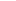 ________________________
Manoela Gonçalves da Costa CaliariPresidente